WEST GREENPRIMARY SCHOOL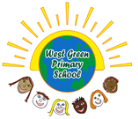 Year R Curriculum MapSummer 1 – Move it, move itBlue objectives: EYFS curriculum specific to year groupRed: Activities at West GreenBlue objectives: EYFS curriculum specific to year groupRed: Activities at West GreenPersonal, Social and Emotional DevelopmentEmbedding and practising skills from last two terms.Transition to the next year groupBuilding up independence Worry box Road safetyCommunication and LanguageEmbedding and practising skills from last two terms.What means of transport do you know?What means of transport would you choose in a variety of situations?What are the differences and similarities about flying a plane and driving a car?Physical DevelopmentEmbedding and practising skills from last two terms.Imitating moving like a different wehicle. Introduce more precision tools and equipmentDaily handwriting sessions Bike morning Tire printing Bike obstacle courseBike wash station LiteracyEmbedding and practising skills from last two terms.Write about the different means of transportWrite about a storyNaughty bus-write another adventureMr Grumpy’s moto rcarMr Grumpy’s outingWhatever next MathsEmbedding and practising skills from last two terms.40-60 months: Number ELG: They solve problems, including doubling, halving and sharing.SSM ELG:Children use everyday language to talk about size, weight, capacity, position, distance, time and money to compare quantities and objects and to solve problems. They recognise, create and describe patterns.  They explore characteristics of everyday objects and shapes and use mathematical language to describe them.Repeating patternsShapes to make vehiclesDifferent size containers to estimate and measure capacityLadybirds and dice doubling Symmetrical patters How many wheels?Understanding the WorldEmbedding and practising skills from last two terms.30-50 months: Comments and asks questions about aspects of their familiar world such as the place where they live or the natural world. Can talk about some of the things they have observed such as plants, animals, natural and found objects. Shows care and concern for living things and the environment.40-60 months: Looks closely at similarities, differences, patterns and change.ELG: Children know about similarities and differences in relation to places, objects, materials and living things. They talk about the features of their own immediate environment and how environments might vary from one another.  They make observations of animals and plants and explain why some things occur, and talk about changes.Push and pull objects Where can we travel to by… (plane, boat, bike, etc)Learn about planetsHow do bikes moveExpressive Arts and DesignEmbedding and practising skills from last two terms.Learn songs related to transportUse musical instrument to create and perform a musical composition Learn about quiet and loud and the musical elements of pitchRocket modelsWEST GREENPRIMARY SCHOOLYear R Curriculum MapSummer 2 – PiratesBlue objectives: EYFS curriculum specific to year groupRed: Activities at West GreenBlue objectives: EYFS curriculum specific to year groupRed: Activities at West GreenPersonal, Social and Emotional DevelopmentEmbedding and practising skills from last two terms.What are the behaviour expectation on a pirate shipPirate dayWorking as a team on a ship Doing jobs Communication and LanguageEmbedding and practising skills from last two terms.Pirate descriptions What questions would you want to ask a pirate?Giving directions to find treasureWhat pirate will you have Physical DevelopmentEmbedding and practising skills from last two terms.Move like different animalsWashing hand effectivelyTraversing wall Trunk trek challenge in the woodsSports day practiceTeam gamesHurdling Throwing LiteracyEmbedding and practising skills from last two terms.Guided reading (real books)Story with fantasy settingHow to be a pirate-non-fiction Pirates adventurePirates love underpants Wanted postersMathsEmbedding and practising skills from last two terms.Problem solving using every day problems Adding coins and giving change Find out how much objects weigh using balance scales and weightsPositional language to give directionsPlace value Sharing sweets Understanding the WorldEmbedding and practising skills from last two terms.How will a boat move?Floating and sinking  Treasure islands Map making Expressive Arts and DesignEmbedding and practising skills from last two terms.Learn ‘when I was one’ song Pirates’ ship role play Design your own pirates shipPirate’s flagPirate hats